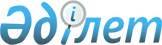 2009 жылы қоғамдық жұмыстарды ұйымдастыру туралы
					
			Күшін жойған
			
			
		
					Қарағанды облысы Шет ауданының әкімдігінің 2008 жылғы 25 желтоқсандағы N 28/03 қаулысы. Қарағанды облысы Шет ауданы Әділет басқармасында 2009 жылғы 19 қаңтарда N 8-17-71 тіркелді. Күші жойылды - Қарағанды облысы Шет ауданы әкімдігінің 2009 жылғы 21 желтоқсандағы N 26/5 қаулысымен      Ескерту. Күші жойылды - Қарағанды облысы Шет ауданы әкімдігінің 2009.12.21 N 26/5 қаулысымен.

      Қазақстан Республикасының 2001 жылғы 23 қаңтардағы "Қазақстан Республикасындағы жергілікті мемлекеттік басқару туралы" Заңының 31 бабына, Қазақстан Республикасының 2001 жылғы 23 қаңтардағы "Халықты жұмыспен қамту туралы" Заңының 20 бабына сәйкес және Қазақстан Республикасы Үкіметінің 2001 жылғы 19 маусымдағы N 836 Қаулысымен бекітілген "Қоғамдық жұмыстарды ұйымдастыру мен қаржыландырудың Ережесін" басшылыққа ала отырып, Шет ауданының әкімдігі ҚАУЛЫ ЕТЕДІ:



      1. Мекеме, кәсіпорындардың тізбесі, қоғамдық жұмыстардың түрлері, көлемі, жұмыспен қамтылатын адам саны бекітілсін (N 1 қосымша)



      2. Шет ауданының жұмыспен қамту және әлеуметтік бағдарламалар бөліміне (Бақыт Бекенов) мекеме, кәсіпорындармен шарттық негізде қоғамдық жұмыстар ұйымдастыру міндеттелсін және жұмыс берушілер мен қоғамдық жұмысқа қатысатын жұмыссыздар арасында Қазақстан Республикасының Еңбек кодексіне сәйкес жеке еңбек шарттар жасалуын қадағалау тапсырылсын.



      3. Шет ауданының жұмыспен қамту және әлеуметтік бағдарламалар бөліміне (Бақыт Бекенов) қоғамдық жұмыстарға қатысқан жұмыссыздарға айына ең төменгі еңбекақы көлемінде төлеу қарастырылсын.



      4. Аудан әкімдігінің 2007 жылғы 21 желтоқсандағы N 12/21 "2008 жылы қоғамдық жұмыстарды ұйымдастыру туралы" қаулысының күші жойылды деп танылсын.



      5. Осы қаулының орындалуын бақылау аудан әкімінің орынбасары Юржан Асанұлы Бекқожинге жүктелсін.



      6. Осы қаулы алғашқы рет ресми жарияланғаннан кейін он күнтізбелік күн өткен соң қолданысқа енгізіледі.      Шет ауданы әкімінің

      міндетін атқарушы                          Ю.А. Бекқожин

Шет ауданы әкімдігінің

2008 жылғы 25 желтоқсандағы

N 28/03 қаулысына

N 1 қосымша

2009 жылға арналған қоғамдық жұмыстарды ұйымдастыратын мекеме, ұйымдар және кәсіпорындардың тізбесітаблицаның жалғасы
					© 2012. Қазақстан Республикасы Әділет министрлігінің «Қазақстан Республикасының Заңнама және құқықтық ақпарат институты» ШЖҚ РМК
				NКәсіпорындар мекемелер және ұйымдарЖұмыс түрлері мен көлемдеріЖұмыс түрлері мен көлемдеріЖұмыс түрлері мен көлемдеріЖұмыс түрлері мен көлемдеріЖұмыс түрлері мен көлемдеріЖұмыс түрлері мен көлемдеріNКәсіпорындар мекемелер және ұйымдарАдам саныАймақты экологиялық сауықтыру. Тазартужылу су құбырларын жөндеуМектеп, аурухана, мәдениет, спорт нысандарын жөндеуТарихи ескерткіштерді қалпына келтіру. Мәдени мұра бағдарламасыҚР Қарулы Күштері қатарына шақыру хабарламаларын тарату123456781Ақсу - Аюлы ауыл округі50204232Ақадыр кент округі10030105533Ақжал кент округі2010114Ақшатау кент округі20822-5Ақшоқы ауыл округі526Ақой ауыл округі1057Батық ауыл округі538Босаға ауыл округі529Бұрма ауыл округі5210Дария кент округі104111Жамбыл кент округі3527112Жарық кент округі301422213Т.Қайрақты кент округі15614Кеншоқы ауыл округі5215Талды ауыл округі5216Көктіңкөлі ауыл округі5317Красная поляна ауыл округі10518Қызылтау ауыл округі5319Мойынты кент округі10420Нұраталды ауыл округі5221Ортау ауыл округі5322Өспен ауыл округі51123Тағылы ауыл округі5224Шет ауыл округі5225Киікті кент округі10626Жұмыспен қамту және әлеуметтік бағдарламалар бөлімі1027Аудандық Мәслихат428Аудандық әділет басқармасы429Аудандық сот61130Аудандық қорғаныс бөлімі8831Аудандық қылмыстық атқару инспекциясы432Аудандық орталық мешіт44-33Аудандық статистика бөлімі434Аудандық прокуратура435Аудандық қаржы бөлімі436Аудандық дене шынықтыру және спорт бөлімі537Аудандық салық басқармасы438Аудандық зейнетақы төлеу орталығы4Барлығы4501732121211NЖұмыс түрлері мен көлемдеріЖұмыс түрлері мен көлемдеріЖұмыс түрлері мен көлемдеріЖұмыс түрлері мен көлемдеріЖұмыс түрлері мен көлемдеріЖұмыс түрлері мен көлемдеріЖұмыс түрлері мен көлемдеріNМедициналық көмек көрсету жұмыстарыАулалық спорт клубтарын ұйымдастыруАулаларды аралау, әлеуметтік карта жасау және басқа да техник. жұмыстарҚұқық тәртібі бойынша профилактикалық жұмысМаусымдық ауылшаруашылық жұмыстар"Жасыл ел" бағдарламасыҰлттық халық санағын жүргізу91011121314151155552442022105322224422511163117118-129111101221142112532135221412151216111721218111922220122111221223122412252226102742842943031432332234435436537438459911094750